ВСЕРОССИЙСКАЯ ОЛИМПИАДА ШКОЛЬНИКОВ ПО ОБЩЕСТВОЗНАНИЮ. ШКОЛЬНЫЙ  ЭТАП.  5 — 6 КЛАССЫ. ЗАДАНИЯ.2017-2018  УЧЕБНЫЙ ГОДВремя выполнения: 45 минут Общее количество баллов — 100Задание 1. (По 2 балла за каждый верный ответ. Максимум за задание 8 баллов.).Выберите один правильный ответ из предложенных. Ответ внесите в таблицу.Ниже приведён ряд ситуаций. Все они, за исключением одной, относятся к экономической сфере жизни общества. Найдите и выпишите номер ситуации, выпадающей из этого ряда.покупка новой школьной формыобсуждение нового законопроекта в Государственной Думепроизводство хлебобулочных изделийсдача в аренду дачного домикапродажа бытовой техникиНиже приведён ряд признаков, характеризующих человека. Все они, за исключением одного, отличают человека от животного. Найдите и выпишите номер признака, выпадающего из этого ряда.сознательная деятельностьприменение специально созданных орудий трудаинстинкт самосохранениячленораздельная речьспособность к изобретательству и новаторствуВыберите из данного перечня пример, действие в котором можно охарактеризовать как деятельность:I) Хлодвиг создал «Салическую правду»;разлившаяся река разрушила плотину;звонок таймера сообщил, что блюдо в духовке готово;бобры грызут удаленную от воды сторону ствола, давая дереву упасть в воду, чтобы сделать плотину.В романе Ф.Х. Бернет «Маленький лорд Фаунтлерой» младший сын графа Доринкорта женился по любви на простой девушке-американке. После его смерти молодая вдова жила очень бедно с маленьким сыном. Неожиданно старый граф вызвал внука в Англию — два его старших сына умерли, и маленький Седрик стал наследником. Однако граф, не любящий сноху (он считал, что молодая девушка вышла замуж за его сына из корысти), потребовал, чтобы мать жила отдельно от сына. Этим он нарушил право ребенка:на жизнь;на имя;на проживание с родителями;знать своих родителей.Задание 2.  (Максимум за задание 12 баллов)Выберите несколько верных ответов. Ответы  внесите в таблицу.Выберите в приведённом списке отличительные черты человека как биосоциального существа. Запишите в качестве ответа цифры, под которыми они указаны.создаёт орудия трудапроизводит свою собственную окружающую средуспособен к творческой деятельностиимеет физиологические потребностиобладает генетически унаследованными качествамиВыберите в приведённом списке государственные символы. Запишите в качестве ответа цифры, под которыми они указаны.гербфлагтерриториявластьпрезидентгимнпарламентсредства массовой информацииВыберите в приведённом списке конституционные права граждан.уплата налоговучастие в выборахсвобода и личная неприкосновенностьохрана природы и окружающей средысоблюдение  Конституциизабота о памятниках истории и культурызащита Отечестватайна перепискиВыберите в приведенном списке компоненты, характеризующие творческую деятельность, и запишите в качестве ответа цифры, под которыми они указаны:I) выдумка;шаблон;воображение;обычай;привычка;традиция;фантазия;трафарет;авторитет;интуиция2.1	2.2	2.3	2.4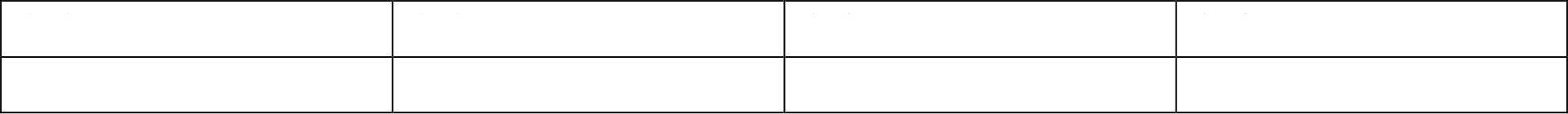 Задание 3. . (Максимум за задание 16 баллов)Дайте краткое обоснование рядов (что объединяет перечисленные элементы) и укажите, какой из элементов является лишним по данному основаниюгрусть из-за плохой отметки; дружба с одноклассниками; восторг, вызванный услышанной песней; восхищение от просмотра нового фильма; печаль из-за затяжного дождика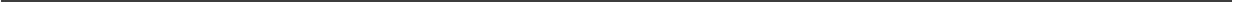 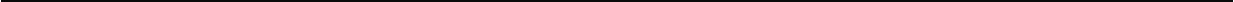 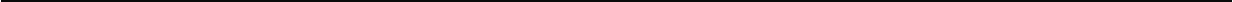 Семья, класс, армия, спортивная команда, музыкальный ансамбль, трудовая бригада.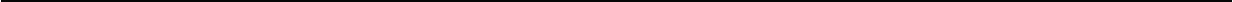 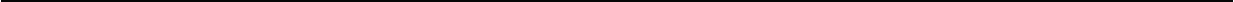 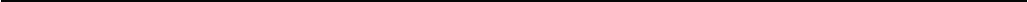 Рыболовство, скотоводство, садоводство, птицеводство, огородничество.фабрика,  банк, трактор,  митинг, рекламаЗадание 4. (По 2 балла за каждую верную позицию. Максимум за задание 20баллов.)Соотнесите примеры экономическои деятельности с основными видами экономической деятельности, к которым они относятся. Запишите в качестве ответа цифры, под которыми они указаны.ПРИМЕР	ВИД  ЭКОНОМИЧЕСКОЙ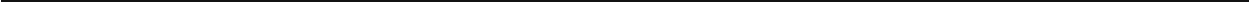 Задание 5. (По 2 балла за каждую верную позицию. Максимум за задание 8 баллов.)Соотнесите примеры деятельности государства с направлениями государственнои политики, к которым  они относятся.Власьевском переулке, в особняке, построенном в 1858 году, завершились реставрационные работы, проведённые за счёт Государственного бюджета. Через месяц здесь откроется офис РОСИЗО —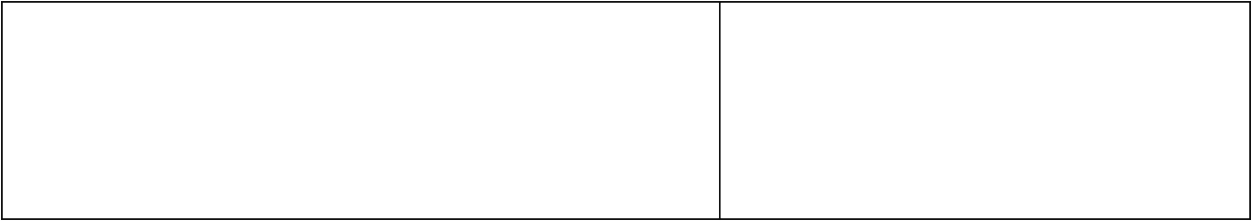 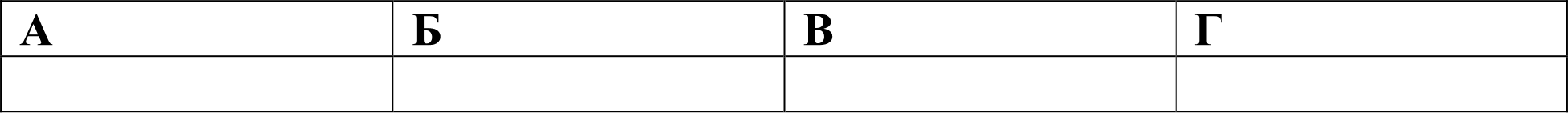 Задание 6. (По 2 балла за каждую верную вставку. Максимум за задание 18 баллов.)Вставьте вместо пропусков порядковые номера соответствующих слов из предложенного списка. Слова даны в списке в единственном числе, прилагательные в форме мужского рода. Обратите внимание: в списке слов есть и такие, которые в тексте встречаться не должны! Ответ внесите в таблицу.Стремление и способность (А) 		мир - отличительное свойство каждого человека. Эта способность относится к числу тех его свойств, которые определяют природу, сущность человека вообще. Один из способов реализовать эту способность — получить (Б) 	в специальных учреждениях — в (В) 	, в колледже, в университете.Российское законодательство дает такое определение образованию: это единый целенаправленный процесс воспитания и обучения, являющийся общественно значимым благом и осуществляемый в интересах (Г)  	 семьи, общества и (Д) 	В настоящее время обучение в школе в большинстве стран начинаетсяс 6 лет. В Российской Федерации существует 11-летнее общее образование. Оно включает три ступени: (Е) 	общее образование (1	классы), (Ж) 	общее образование (5—9 классы) и (3) (полное) общее образование (10—11 классы). Но одна только школа не может дать всего, что нужно знать образованному человеку и что такой человек хочет знать.Процесс самостоятельного изучения отдельных наук и чтение серьезных книг называют (И)  	Список терминовчитатьприродаобразованиедошкольныйшколагосударствоСреднийосновнойчеловекначальныйсамообразованиеПознаватьЗадание 7. Разгадайте кроссворд. (По 2 балла за слово. Максимум за задание 18 баллов)По горизонтали:1. Вид деятельности, мотив которой заключается не столько в ее результатах, сколько в самом процессе.Сфера общественной жизни, в которой происходит производство, распределение, обмен и потребление материальных благ.Любовь к Родине, своему народу.По вертикали:Человек, который принадлежит к постоянному населению данного государства, подчиняется его законам и имеет определенные праваи обязанности.Индивид с социально значимыми качествамиОценка личностью самой себя, своих возможностей, качеств и места среди людей.Человеколюбие, уважение к человекуТоржественная песня, принятая как символ государственного единства.Способность человека рассуждать, представляющая собою процесс отражения объективной действительности в представлениях, суждениях,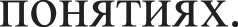 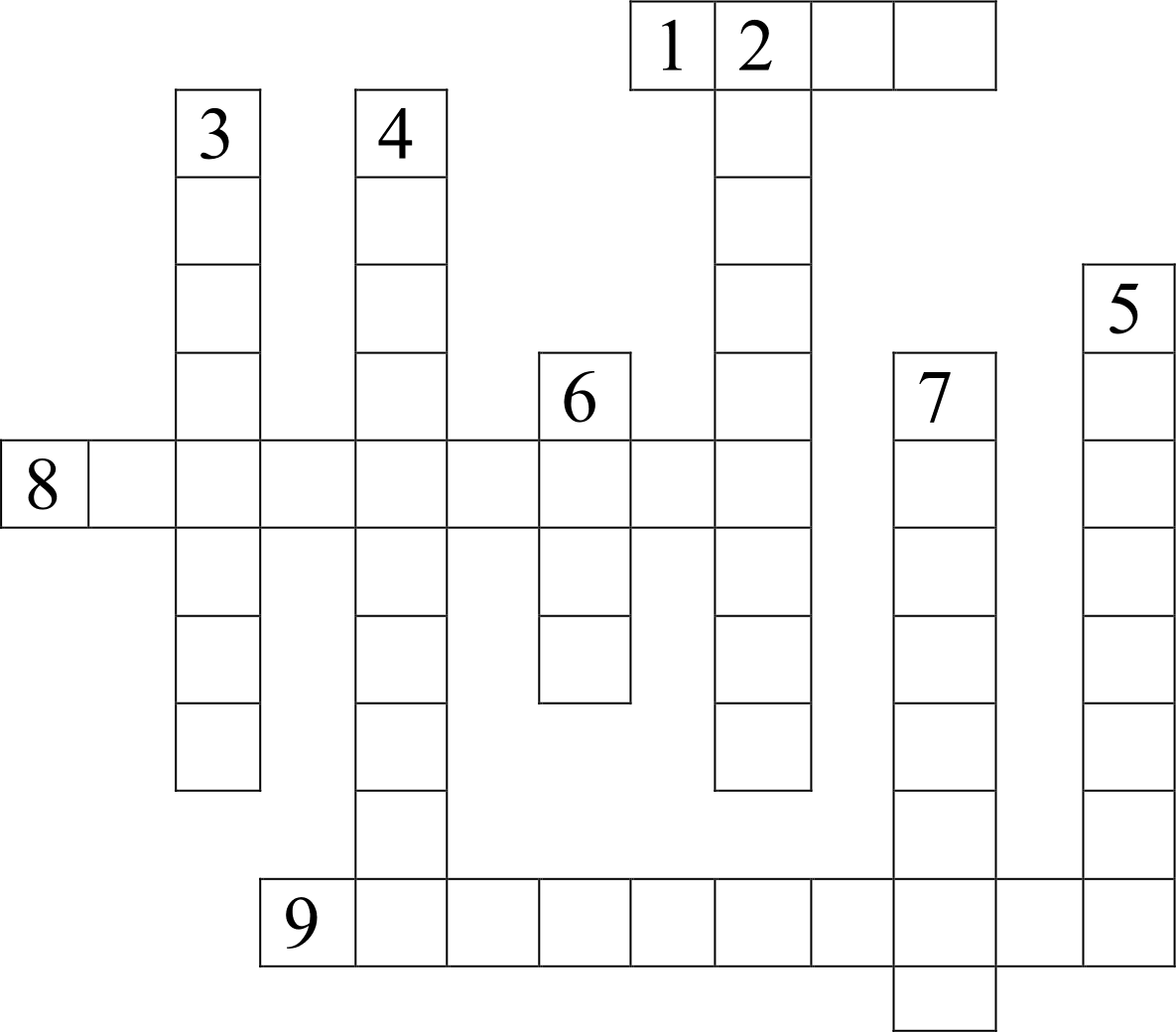 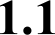 1.2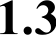 1.4ДЕЯТЕЛЬНОСТИА) продажа недвижимостиБ) производство письменных принадлежностейВ) добыча угляГ) посещение экскурсии в Историческом музееД) выращивание овощей на ферме Е) просмотр фильма в кинотеатре Ж) проведение экскурсии в политехническом музее3) посещение зоопарка И) работа автосервисаК) проживание в загородном домепроизводство товаровпроизводство услугпотреблениеАБВГДЕЖ3ИКПРИМЕРНАПРАВЛЕНИЕ   ПОЛИТИКИА) С 3 июля 2015 года согласно1) защита прав и свободсообщениям Центрального Банка РФ,граждан  государствалицензий на осуществление банковских2) расширение сетиопераций  лишились кредитныекультурных учреждений и ихорганизации «Банкдеятельности в целях"Клиентский"», "ЭНО", коммерческиераспространения нормбанки "Старый Кремль" и "Гагаринский".и навыков культурной жизниБ) «Необходимо повысить эффективность3) поддержаниеработы исполнительной власти всехэкономической стабильностиуровней с людьми, улучшив процедуру4) упорядочивание поведениярассмотрения обращений граждан илюдей в различных сферахсократив этот процесс по времени», —жизнедеятельностисказал в пятницу зампредседателяГосдумы Сергей Железняк.В) Согласно новым правилам,вступившим в силу с 1 июля, водителисмогут практически все мелкие аварииоформлять без вызова на местоинспекторов ГИБДД.Г) В четвёртом доме в МаломАБВГДЕЖ3И